Во исполнение Закона Республики Коми от 29.09.2008 № 82-РЗ «О противодействии коррупции в Республике Коми»  администрация муниципального района «Койгородский» ПОСТАНОВЛЯЕТ:Внести в постановление администрации МР «Койгородский» от 28.07.2016 № 43/07 «Об организации деятельности по противодействию коррупции в муниципальном образовании муниципального района «Койгородский» и муниципальных образованиях сельских поселений, расположенных в границах муниципального образования муниципального района «Койгородский» следующие изменения:Порядок увольнения (досрочного прекращения полномочий, освобождения от должности) в связи с утратой доверия лиц, замещающих муниципальные должности в муниципальном образовании муниципального района «Койгородский», муниципальных образованиях сельских поселений, расположенных в границах муниципального образования муниципального района «Койгородский» (приложение 20) дополнить пунктом 12.1. следующего содержания:«12.1. Сведения о применении к лицу, замещающему муниципальную должность, взыскания в виде увольнения (освобождения от должности) в связи с утратой доверия за совершение коррупционного правонарушения, за исключением сведений, составляющих государственную тайну, включаются органом местного самоуправления муниципального образования муниципального района «Койгородский», в котором это лицо замещало соответствующую должность, в реестр лиц, уволенных в связи с утратой доверия, предусмотренный статьей 15 Федерального закона «О противодействии коррупции».».Настоящее постановление вступает в силу со дня официального  опубликования в информационном вестнике Совета и администрации МР «Койгородский».Руководитель администрации МР «Койгородский»                                                                     Л.Ю. УшаковаАдминистрациямуниципального района“Койгородский ”Администрациямуниципального района“Койгородский ”Администрациямуниципального района“Койгородский ”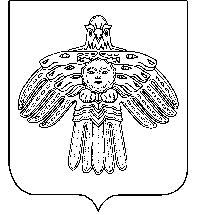 “Койгорт”муниципальнй районсаадминистрация“Койгорт”муниципальнй районсаадминистрация“Койгорт”муниципальнй районсаадминистрацияПОСТАНОВЛЕНИЕШУÖМот13 ноября2017г.№№37/11	  с. Койгородок	  с. Койгородок	  с. КойгородокО внесении изменений в постановление администрации МР «Койгородский» от 28.07.2016 № 43/07 «Об организации деятельности по противодействию коррупции в муниципальном образовании муниципального района «Койгородский» и муниципальных образованиях сельских поселений, расположенных в границах муниципального образования муниципального района «Койгородский»